上投摩根标普港股通低波红利指数型证券投资基金2021年第1季度报告2021年3月31日基金管理人：上投摩根基金管理有限公司基金托管人：中国银行股份有限公司报告送出日期：二〇二一年四月二十二日§1  重要提示基金管理人的董事会及董事保证本报告所载资料不存在虚假记载、误导性陈述或重大遗漏，并对其内容的真实性、准确性和完整性承担个别及连带责任。 基金托管人中国银行股份有限公司根据本基金合同规定，于2021年4月21日复核了本报告中的财务指标、净值表现和投资组合报告等内容，保证复核内容不存在虚假记载、误导性陈述或者重大遗漏。 基金管理人承诺以诚实信用、勤勉尽责的原则管理和运用基金资产，但不保证基金一定盈利。 基金的过往业绩并不代表其未来表现。投资有风险，投资者在作出投资决策前应仔细阅读本基金的招募说明书。 本报告中财务资料未经审计。本报告期自2021年1月1日起至3月31日止。§2  基金产品概况§3  主要财务指标和基金净值表现3.1 主要财务指标单位：人民币元注：本期已实现收益指基金本期利息收入、投资收益、其他收入（不含公允价值变动收益）扣除相关费用后的余额，本期利润为本期已实现收益加上本期公允价值变动收益。上述基金业绩指标不包括持有人认购或交易基金的各项费用（例如，开放式基金的申购赎回费、红利再投资费、基金转换费等），计入费用后实际收益水平要低于所列数字。3.2 基金净值表现3.2.1本报告期基金份额净值增长率及其与同期业绩比较基准收益率的比较1、上投摩根标普港股通低波红利指数A：2、上投摩根标普港股通低波红利指数C：3.2.2　自基金合同生效以来基金累计净值增长率变动及其与同期业绩比较基准收益率变动的比较上投摩根标普港股通低波红利指数型证券投资基金累计净值增长率与业绩比较基准收益率的历史走势对比图(2017年12月4日至2021年3月31日)1．上投摩根标普港股通低波红利指数A：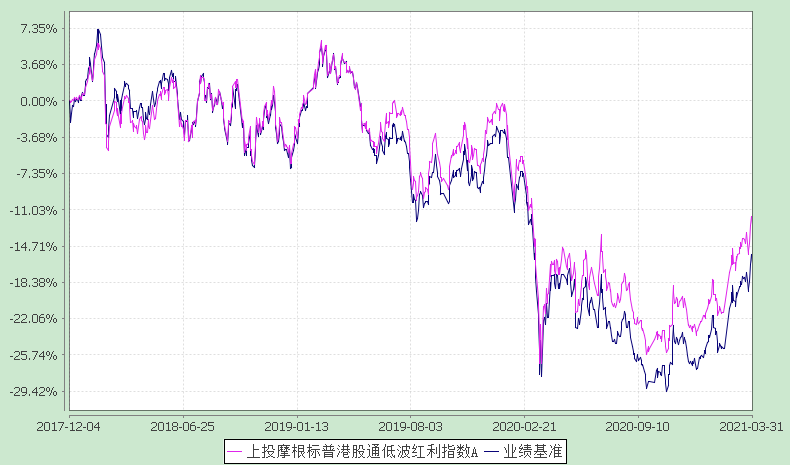 注：本基金合同生效日为2017年12月4日，图示的时间段为合同生效日至本报告期末。本基金建仓期为本基金合同生效日起 6 个月，建仓期结束时资产配置比例符合本基金基金合同规定。2．上投摩根标普港股通低波红利指数C：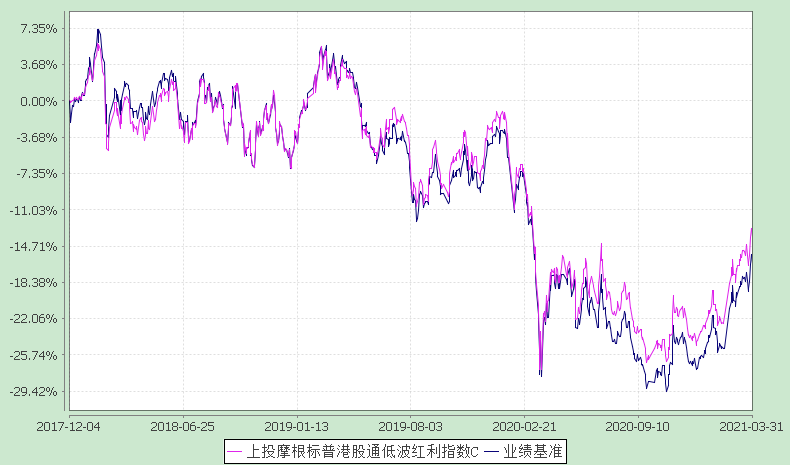 注：本基金合同生效日为2017年12月4日，图示的时间段为合同生效日至本报告期末。本基金建仓期为本基金合同生效日起 6 个月，建仓期结束时资产配置比例符合本基金基金合同规定。§4  管理人报告4.1 基金经理（或基金经理小组）简介注：1.任职日期和离任日期均指根据公司决定确定的聘任日期和解聘日期。2.张淑婉女士、施虓文先生为本基金首任基金经理，其任职日期指本基金基金合同生效之日。3.证券从业的含义遵从行业协会《证券业从业人员资格管理办法》的相关规定。4.2管理人对报告期内本基金运作遵规守信情况的说明在本报告期内，基金管理人不存在损害基金份额持有人利益的行为，勤勉尽责地为基金份额持有人谋求利益。基金管理人遵守了《证券投资基金法》及其他有关法律法规、《上投摩根标普港股通低波红利指数型证券投资基金基金合同》的规定。除以下情况外，基金经理对个股和投资组合的比例遵循了投资决策委员会的授权限制，基金投资比例符合基金合同和法律法规的要求：本基金曾出现个别由于市场原因引起的投资组合的投资指标被动偏离相关比例要求的情形，但已在规定时间内调整完毕。4.3 公平交易专项说明4.3.1 公平交易制度的执行情况报告期内，本公司继续贯彻落实《证券投资基金管理公司公平交易制度指导意见》等相关法律法规和公司内部公平交易流程的各项要求，严格规范境内上市股票、债券的一级市场申购和二级市场交易等活动，通过系统和人工相结合的方式进行交易执行和监控分析，以确保本公司管理的不同投资组合在授权、研究分析、投资决策、交易执行、业绩评估等投资管理活动相关的环节均得到公平对待。对于交易所市场投资活动，本公司执行集中交易制度，确保不同投资组合在买卖同一证券时，按照时间优先、比例分配的原则在各投资组合间公平分配交易量；对于银行间市场投资活动，本公司通过对手库控制和交易室询价机制，严格防范对手风险并检查价格公允性；对于申购投资行为，本公司遵循价格优先、比例分配的原则，根据事前独立申报的价格和数量对交易结果进行公平分配。报告期内，通过对不同投资组合之间的收益率差异比较、对同向交易和反向交易的交易时机和交易价差监控分析，未发现整体公平交易执行出现异常的情况。4.3.2 异常交易行为的专项说明报告期内，通过对交易价格、交易时间、交易方向等的分析，未发现有可能导致不公平交易和利益输送的异常交易行为。所有投资组合参与的交易所公开竞价同日反向交易成交较少的单边交易量超过该证券当日成交量的5%的情形：无。4.4 报告期内基金的投资策略和业绩表现说明4.4.1报告期内基金投资策略和运作分析一季度，港股市场风格切换明显，能源、地产、金融等周期板块大幅跑赢科技、医疗、消费等成长板块。周期板块跑赢成长板块主要得益于：一是全球经济的持续复苏，顺周期行业盈利改善；二是顺周期板块估值修复；三是全球再通胀预期升温，推动周期板块上涨；四是美债收益率快速上升对高估值成长板块形成巨大冲击。受此影响，本基金跟踪的标普港股通低波红利指数在一季度表现出色，大幅跑赢港股和A股的大盘指数。运作上，本基金在报告期内采用被动复制的投资策略，仓位维持在正常水平，跟踪误差保持在合理范围内。展望未来，短期看，支持周期板块的主要逻辑依然成立，全球经济依然处于复苏阶段且通胀预期易上难下，因此本基金跟踪的指数仍具有较高的配置价值。中长期看，本基金作为配置于港股市场且具有鲜明风格特征的指数基金，可以作为调节整体投资组合风险收益特征的有效工具。4.4.2报告期内基金的业绩表现本报告期上投摩根标普港股通低波红利指数A份额净值增长率为:12.73%，同期业绩比较基准收益率为:12.70%,上投摩根标普港股通低波红利指数C份额净值增长率为:12.59%，同期业绩比较基准收益率为:12.70%。4.5报告期内基金持有人数或基金资产净值预警说明无。§5  投资组合报告5.1 报告期末基金资产组合情况5.2 报告期末按行业分类的股票投资组合5.2.1积极投资按行业分类的股票投资组合本基金本报告期末未持有积极投资股票。5.2.2报告期末按行业分类的港股通投资股票投资组合5.3期末按公允价值占基金资产净值比例大小排序的股票投资明细5.3.1期末指数投资按公允价值占基金资产净值比例大小排序的前十名股票投资明细5.3.2期末积极投资按公允价值占基金资产净值比例大小排序的前五名股票投资明细本基金本报告期末未持有积极投资股票。5.4 报告期末按债券品种分类的债券投资组合本基金本报告期末未持有债券。5.5 报告期末按公允价值占基金资产净值比例大小排序的前五名债券投资明细本基金本报告期末未持有债券。5.6报告期末按公允价值占基金资产净值比例大小排序的前十名资产支持证券投资明细本基金本报告期末未持有资产支持证券。5.7 报告期末按公允价值占基金资产净值比例大小排序的前五名贵金属投资明细本基金本报告期末未持有贵金属。5.8报告期末按公允价值占基金资产净值比例大小排名的前五名权证投资明细本基金本报告期末未持有权证。5.9 报告期末本基金投资的股指期货交易情况说明本基金本报告期末未持有股指期货。5.10报告期末本基金投资的国债期货交易情况说明本基金本报告期末未持有国债期货。5.11 投资组合报告附注5.11.1报告期内本基金投资的前十名证券的发行主体本期没有出现被监管部门立案调查，或在报告编制日前一年内受到公开谴责、处罚的情形。5.11.2报告期内本基金投资的前十名股票中没有在基金合同规定备选股票库之外的股票。5.11.3其他资产构成5.11.4报告期末持有的处于转股期的可转换债券明细本基金本报告期末未持有处于转股期的可转换债券。5.11.5期末前十名股票中存在流通受限情况的说明5.11.5.1期末指数投资前十名股票中存在流通受限情况的说明本基金本报告期末前十名股票中不存在流通受限情况。5.11.5.2期末积极投资前五名股票中存在流通受限情况的说明本基金本报告期末前五名积极投资中不存在流通受限情况。5.11.6投资组合报告附注的其他文字描述部分因四舍五入原因,投资组合报告中分项之和与合计可能存在尾差。§6  开放式基金份额变动单位：份§7  基金管理人运用固有资金投资本基金情况7.1基金管理人持有本基金份额变动情况无。§8  影响投资者决策的其他重要信息8.1 报告期内单一投资者持有基金份额比例达到或超过20%的情况§9  备查文件目录9.1 备查文件目录1. 中国证监会准予上投摩根标普港股通低波红利指数型证券投资基金募集注册的文件； 2. 《上投摩根标普港股通低波红利指数型证券投资基金基金合同》； 3. 《上投摩根标普港股通低波红利指数型证券投资基金托管协议》；4. 《上投摩根开放式基金业务规则》； 5. 基金管理人业务资格批件、营业执照； 6. 基金托管人业务资格批件和营业执照。9.2 存放地点基金管理人或基金托管人住所。9.3 查阅方式投资者可在营业时间免费查阅，也可按工本费购买复印件。上投摩根基金管理有限公司二〇二一年四月二十二日基金简称上投摩根标普港股通低波红利指数上投摩根标普港股通低波红利指数基金主代码005051005051交易代码005051005051基金运作方式契约型开放式 契约型开放式 基金合同生效日2017年12月4日2017年12月4日报告期末基金份额总额248,356,547.00份248,356,547.00份投资目标本基金进行被动式指数化投资，通过严格的投资纪律约束和数量化风险管理手段，力争控制本基金的净值增长率与业绩比较基准之间的日均跟踪偏离度不超过0.35%，年跟踪误差控制在4%以内，以实现对标的指数有效跟踪。 本基金进行被动式指数化投资，通过严格的投资纪律约束和数量化风险管理手段，力争控制本基金的净值增长率与业绩比较基准之间的日均跟踪偏离度不超过0.35%，年跟踪误差控制在4%以内，以实现对标的指数有效跟踪。 投资策略本基金通过完全复制策略进行被动式指数化投资，根据标普港股通低波红利指数成份股的基准权重构建股票资产组合，对于因法规限制、流动性限制而无法交易的成份股，将采用与被限制股预期收益率相近的股票或股票组合进行相应的替代。在买入过程中，本基金采取相应的交易策略降低建仓成本，力求跟踪误差最小化。在投资运作过程中，本基金以标的指数权重为标准配置个股，并根据成份股构成及其权重的变动进行动态调整。本基金通过完全复制策略进行被动式指数化投资，根据标普港股通低波红利指数成份股的基准权重构建股票资产组合，对于因法规限制、流动性限制而无法交易的成份股，将采用与被限制股预期收益率相近的股票或股票组合进行相应的替代。在买入过程中，本基金采取相应的交易策略降低建仓成本，力求跟踪误差最小化。在投资运作过程中，本基金以标的指数权重为标准配置个股，并根据成份股构成及其权重的变动进行动态调整。业绩比较基准95%×标普港股通低波红利指数收益率+ 5%×税后银行活期存款收益率95%×标普港股通低波红利指数收益率+ 5%×税后银行活期存款收益率风险收益特征本基金属于股票型基金产品，预期风险和收益水平高于混合型基金、债券型基金和货币市场基金，属于较高风险收益水平的基金产品。本基金将投资港股通标的股票，需承担汇率风险以及境外市场的风险。根据2017年7月1日施行的《证券期货投资者适当性管理办法》，基金管理人和相关销售机构已对本基金重新进行风险评级，风险评级行为不改变本基金的实质性风险收益特征，但由于风险等级分类标准的变化，本基金的风险等级表述可能有相应变化，具体风险评级结果应以基金管理人和销售机构提供的评级结果为准。本基金属于股票型基金产品，预期风险和收益水平高于混合型基金、债券型基金和货币市场基金，属于较高风险收益水平的基金产品。本基金将投资港股通标的股票，需承担汇率风险以及境外市场的风险。根据2017年7月1日施行的《证券期货投资者适当性管理办法》，基金管理人和相关销售机构已对本基金重新进行风险评级，风险评级行为不改变本基金的实质性风险收益特征，但由于风险等级分类标准的变化，本基金的风险等级表述可能有相应变化，具体风险评级结果应以基金管理人和销售机构提供的评级结果为准。基金管理人上投摩根基金管理有限公司上投摩根基金管理有限公司基金托管人中国银行股份有限公司中国银行股份有限公司下属分级基金的基金简称上投摩根标普港股通低波红利指数A上投摩根标普港股通低波红利指数C下属分级基金的交易代码005051005052报告期末下属分级基金的份额总额181,318,625.46份67,037,921.54份主要财务指标报告期(2021年1月1日-2021年3月31日)报告期(2021年1月1日-2021年3月31日)主要财务指标上投摩根标普港股通低波红利指数A上投摩根标普港股通低波红利指数C1.本期已实现收益-3,367,836.26-290,805.242.本期利润18,665,203.385,684,231.783.加权平均基金份额本期利润0.09570.10404.期末基金资产净值158,672,642.9557,835,462.795.期末基金份额净值0.87510.8627阶段净值增长率①净值增长率标准差②业绩比较基准收益率③业绩比较基准收益率标准差④①－③②－④过去三个月12.73%0.98%12.70%1.07%0.03%-0.09%过去六个月16.80%0.91%17.02%0.98%-0.22%-0.07%过去一年8.01%1.04%5.10%1.05%2.91%-0.01%过去三年-10.18%1.06%-15.59%1.02%5.41%0.04%过去五年------自基金合同生效起至今-12.49%1.03%-16.52%1.01%4.03%0.02%阶段净值增长率①净值增长率标准差②业绩比较基准收益率③业绩比较基准收益率标准差④①－③②－④过去三个月12.59%0.97%12.70%1.07%-0.11%-0.10%过去六个月16.52%0.91%17.02%0.98%-0.50%-0.07%过去一年7.47%1.04%5.10%1.05%2.37%-0.01%过去三年-11.37%1.06%-15.59%1.02%4.22%0.04%过去五年------自基金合同生效起至今-13.73%1.03%-16.52%1.01%2.79%0.02%姓名职务任本基金的基金经理期限任本基金的基金经理期限证券从业年限说明姓名职务任职日期离任日期证券从业年限说明施虓文本基金基金经理2017-12-042021-01-079年基金经理施虓文先生，北京大学经济学硕士，2012年7月起加入上投摩根基金管理有限公司，先后担任助理研究员、研究员/基金经理助理、基金经理，主要承担量化支持方面的工作。2017年1月至2019年9月担任上投摩根安丰回报混合型证券投资基金基金经理，2017年1月至2018年10月同时担任上投摩根安泽回报混合型证券投资基金基金经理，2017年12月至2021年1月担任上投摩根标普港股通低波红利指数型证券投资基金基金经理，2018年2月至2019年4月同时担任上投摩根安隆回报混合型证券投资基金基金经理，2018年2月至7月同时担任上投摩根安腾回报混合型证券投资基金基金经理，2018年4月至2021年1月同时担任上投摩根富时发达市场REITs指数型证券投资基金（QDII）基金经理，2018年9月至2020年5月同时担任上投摩根安裕回报混合型证券投资基金基金经理，2019年4月至2020年5月同时担任上投摩根安通回报混合型证券投资基金基金经理，2019年12月至2021年1月同时担任上投摩根动态多因子策略灵活配置混合型证券投资基金、上投摩根量化多因子灵活配置混合型证券投资基金、上投摩根优选多因子股票型证券投资基金及上投摩根中证消费服务领先指数证券投资基金基金经理；2020年5月至2021年1月同时担任上投摩根MSCI中国A股交易型开放式指数证券投资基金基金经理，2020年7月至2021年1月同时担任上投摩根MSCI中国A股交易型开放式指数证券投资基金联接基金基金经理。张淑婉本基金基金经理2017-12-04-30年张淑婉女士，台湾大学财务金融研究所MBA，自1987年9月至1989年2月，在东盟成衣股份有限公司担任研究部专员；自1989年3月至1991年8月，在富隆证券股份有限公司担任投行部专员；自1993年3月至1998年1月，在光华证券投资信托股份有限公司担任研究部副理；自1998年2月至2006年7月，在摩根富林明证券信托股份有限公司担任副总经理；自2007年11月至2009年8月，在德意志亚洲资产管理公司担任副总经理；自2009年9月至2014年6月，在嘉实国际资产管理公司担任副总经理；自2014年7月至2016年8月，在上投摩根资产管理（香港）有限公司担任投资总监。自2016年9月起加入上投摩根基金管理有限公司，自2016年12月起同时担任上投摩根亚太优势混合型证券投资基金基金经理及上投摩根全球新兴市场混合型证券投资基金基金经理，自2017年12月起同时担任上投摩根标普港股通低波红利指数型证券投资基金基金经理，自2018年6月起同时担任上投摩根香港精选港股通混合型证券投资基金基金经理。胡迪本基金基金经理、指数及量化投资部总监2021-01-07-13年胡迪女士，CFA，FRM，美国哥伦比亚大学金融工程硕士，现任指数及量化投资部总监。胡迪女士自2008年2月至2009年12月在纽约美林证券担任全球资产管理部高级经理；自2010年1月至2012年10月在纽约标准普尔担任量化投资主管；自2012年11月至2020年4月在中国国际金融股份有限公司担任资产管理部执行总经理；自2020年5月加入上投摩根基金管理有限公司，现任指数及量化投资部总监，自2021年1月起同时担任上投摩根量化多因子灵活配置混合型证券投资基金、上投摩根优选多因子股票型证券投资基金、上投摩根动态多因子策略灵活配置混合型证券投资基金、上投摩根中证消费服务领先指数证券投资基金、上投摩根MSCI中国A股交易型开放式指数证券投资基金、上投摩根MSCI中国A股交易型开放式指数证券投资基金联接基金、上投摩根标普港股通低波红利指数型证券投资基金基金经理。何智豪本基金基金经理2021-02-19-7年何智豪先生，复旦大学应用数学硕士，现任指数及量化投资部基金经理。何智豪先生自2014年7月至2020年7月，在中国国际金融股份有限公司担任组合与量化策略研究员、资产管理部高级经理；自2020年7月起加入上投摩根基金管理有限公司。自2021年2月起同时担任上投摩根量化多因子灵活配置混合型证券投资基金、上投摩根优选多因子股票型证券投资基金、上投摩根中证消费服务领先指数证券投资基金、上投摩根MSCI中国A股交易型开放式指数证券投资基金、上投摩根MSCI中国A股交易型开放式指数证券投资基金联接基金、上投摩根标普港股通低波红利指数型证券投资基金基金经理。序号项目金额(元)占基金总资产的比例(%)1权益投资202,959,899.9492.48其中：股票202,959,899.9492.482固定收益投资--其中：债券--资产支持证券--3贵金属投资--4金融衍生品投资--5买入返售金融资产--其中：买断式回购的买入返售金融资产--6银行存款和结算备付金合计16,274,106.157.427其他各项资产221,417.400.108合计219,455,423.49100.00行业类别公允价值（人民币）占基金资产净值比例（%）A 基础材料12,488,679.725.77B 消费者非必需品1,803,276.050.83C 消费者常用品7,910,935.513.65D 能源20,160,349.009.31E 金融53,311,822.0224.62F 医疗保健--G 工业30,797,171.7314.22H 信息技术5,076,151.082.34I 电信服务8,309,049.103.84J 公用事业31,665,720.9514.63K 房地产31,436,744.7814.52合计202,959,899.9493.74序号股票代码股票名称数量(股)公允价值(元)占基金资产净值比例(％)101088中国神华466,000.006,309,539.162.91203328交通银行1,460,000.006,108,115.862.82301071华电国际电力股份2,940,000.005,963,590.082.75400548深圳高速公路股份814,000.005,792,762.302.68500998中信银行1,701,000.005,678,722.162.62601898中煤能源1,844,000.005,579,472.672.58703988中国银行2,198,000.005,498,808.692.54800144招商局港口544,000.005,480,552.812.53900267中信股份861,000.005,355,871.852.471000683嘉里建设248,500.005,261,182.112.43序号名称金额（元）1存出保证金-2应收证券清算款-3应收股利46,133.744应收利息3,648.255应收申购款171,635.416其他应收款-7待摊费用-8其他-9合计221,417.40项目上投摩根标普港股通低波红利指数A上投摩根标普港股通低波红利指数C本报告期期初基金份额总额192,719,539.7224,048,141.89报告期期间基金总申购份额94,944,159.4659,125,581.04减：报告期期间基金总赎回份额106,345,073.7216,135,801.39报告期期间基金拆分变动份额--本报告期期末基金份额总额181,318,625.4667,037,921.54投资者类别  报告期内持有基金份额变化情况报告期内持有基金份额变化情况报告期内持有基金份额变化情况报告期内持有基金份额变化情况报告期内持有基金份额变化情况报告期末持有基金情况报告期末持有基金情况投资者类别  序号持有基金份额比例达到或者超过20%的时间区间期初份额申购份额赎回份额持有份额份额占比机构120210325-202103310.0050,690,660.250.0050,690,660.2520.41%机构220210312-202103230.0050,690,660.250.0050,690,660.2520.41%产品特有风险产品特有风险产品特有风险产品特有风险产品特有风险产品特有风险产品特有风险产品特有风险本基金的集中度风险主要体现在有单一投资者持有基金份额比例达到或者超过20%，如果投资者发生大额赎回，可能出现基金可变现资产无法满足投资者赎回需要以及因为资产变现成本过高导致投资者的利益受到损害的风险。本基金的集中度风险主要体现在有单一投资者持有基金份额比例达到或者超过20%，如果投资者发生大额赎回，可能出现基金可变现资产无法满足投资者赎回需要以及因为资产变现成本过高导致投资者的利益受到损害的风险。本基金的集中度风险主要体现在有单一投资者持有基金份额比例达到或者超过20%，如果投资者发生大额赎回，可能出现基金可变现资产无法满足投资者赎回需要以及因为资产变现成本过高导致投资者的利益受到损害的风险。本基金的集中度风险主要体现在有单一投资者持有基金份额比例达到或者超过20%，如果投资者发生大额赎回，可能出现基金可变现资产无法满足投资者赎回需要以及因为资产变现成本过高导致投资者的利益受到损害的风险。本基金的集中度风险主要体现在有单一投资者持有基金份额比例达到或者超过20%，如果投资者发生大额赎回，可能出现基金可变现资产无法满足投资者赎回需要以及因为资产变现成本过高导致投资者的利益受到损害的风险。本基金的集中度风险主要体现在有单一投资者持有基金份额比例达到或者超过20%，如果投资者发生大额赎回，可能出现基金可变现资产无法满足投资者赎回需要以及因为资产变现成本过高导致投资者的利益受到损害的风险。本基金的集中度风险主要体现在有单一投资者持有基金份额比例达到或者超过20%，如果投资者发生大额赎回，可能出现基金可变现资产无法满足投资者赎回需要以及因为资产变现成本过高导致投资者的利益受到损害的风险。本基金的集中度风险主要体现在有单一投资者持有基金份额比例达到或者超过20%，如果投资者发生大额赎回，可能出现基金可变现资产无法满足投资者赎回需要以及因为资产变现成本过高导致投资者的利益受到损害的风险。